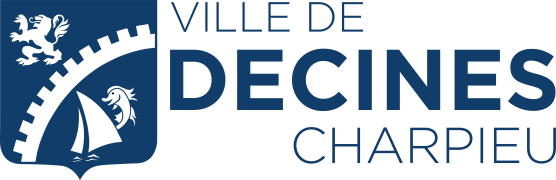 DEMANDE DE SUBVENTIONANNEE 2022 1ère demande	               	 RenouvellementNOM DE L’ASSOCIATION :	………………………………………………………………………………………Votre dossier complet (demande + pièces annexes) est à renvoyer avant le :14 novembre 2021Par courrier ou en le déposant au service Vie Associative de la Mairie de Décines-Charpieu :  Hôtel de Ville - Place Roger Salengro – BP 175 – 69151 Décines-Charpieu CedexPar mail :servicevieassociative@mairie-decines.frLES DOSSIERS RENDUS APRES CETTE DATE NE SERONT PAS INSTRUITSLE MOT DES ELUSMesdames et Messieurs les Président-e-s des Associations.La nouvelle saison 2021/2022 débute pour toutes les associations Décinoises, souhaitons que celle-ci, après 18 mois bien difficiles, puisse se dérouler normalement et que les adhérents soient au rendez-vous pour réconforter les dirigeants toujours aussi combatifs pour maintenir les activités malgré la pandémie.Le dossier de subvention que nous vous soumettons a entièrement été retravaillé afin de vous aider au mieux dans cette démarche, de connaître davantage votre association et de répondre à ses besoins dans le cadre des projets et actions que vous souhaitez développer et rayonner ainsi sur le territoire.Nous, Elus de la Collectivité, serons particulièrement sensibles :aux projets et actions visant à développer les activités à destinations des plus jeunes,  du secteur féminin et auprès des séniors,aux projets et actions qui toucheront le plus grand nombre de pratiquants dont les Décinois,aux projets et actions qui favoriseront l’intégration des publics aux besoins particuliers ou porteurs de handicap ainsi qu’au lien intergénérationnel.Nous vous proposons une nouveauté cette année : une permanence sera mise en place au service Vie Associative tous les mardis de 16h à 18h, uniquement sur rendez-vous. Le service ou l’Adjoint sera à votre disposition pour répondre aux questions que vous vous poserez au moment de remplir ce dossier.Bonne saison 2021/2022 !IDENTIFICATION DE VOTRE ASSOCIATIONNom de l’association : ………………………………………………………………………………………………………………………….Adresse de son siège social : ………………………………………………………………………………………………………………..Code postal : ……………………………………….	Commune : ………………………………………………………………………….Téléphone : ………………………………………………………………………………………………………………………………………….E-mail : ………………………………………………………………………..@.......................................................................Adresse site internet : ………………………………………………………………………………………………………………………….N° SIRET : ……………………………………………	N° Préfecture : ………………………………………………………………………Membres du bureau désignés lors de l’AG ou du CA du  ............... / …………… / …………… :Coordonnées du responsable chargé de la demande de subvention :Nom : ……………………………………………………………….	Prénom : ………………………………………………………………….Téléphone : ……………………………………………………..	Adresse mail : ………………………………………………………….Pour les Associations Sportives : ne pas compléter la rubrique ci-dessous mais la rubrique « Bilan de la saison sportive » page 9.Nb total d’adhérents : ………………………….…	Nb d’adhérents Décinois : ……………………………………….Nb de cotisations : …………………………………..	Nb de participants aux activités : …………………………..Nb de salariés : ……………………………………………………………………………………………………………………………..Nb de salariés Equivalent Temps Plein (total du nb d’heures / 1600h) : …………….………………………….Nb total de bénévoles : ………………	Nb d’heures de bénévolat total annuel effectuées : ……………..Affiliation à une fédération :		 Oui		 NonSi oui, préciser son nom et ses coordonnées : ……………………………………………………………………………….Nb d’emplois aidés : ………….........	Nature des emplois aidés : ……………………………………………………Nb cumulé annuel d’heures de travail : …………………………………………………………………………………………Nb de stagiaires rémunérés dans le cadre d’une formation professionnelle : ………………………………..LA VIE DE VOTRE ASSOCIATIONDate de la dernière modification statutaire (déclaration en Préfecture) : ……………………………………………Date de la dernière Assemblée Générale : …………………………………………………………………………………………..Dates des 2 dernières réunions du CA ou bureau : ………………………………………………………………………………Votre association dispose-t-elle	 d’un expert comptable ? 	 Oui		 NonSi oui, lequel ? (Préciser les coordonnées) : .............................................................................................……………………………………………………………………………………………………………………………………………………………..Votre association dispose-t-elle	 d’un Commissaire aux Comptes ? 	 Oui		 NonSi oui, lequel ? (Préciser les coordonnées) : .............................................................................................……………………………………………………………………………………………………………………………………………………………..Votre association fonctionne en :	 Année civile		 Année scolaireDescription des activités permanentes et ponctuelles de l’année 2021 / de la saison 2020-2021 :……………………………………………………………………………………………………………………………………………………………..……………………………………………………………………………………………………………………………………………………………..……………………………………………………………………………………………………………………………………………………………..……………………………………………………………………………………………………………………………………………………………..……………………………………………………………………………………………………………………………………………………………..……………………………………………………………………………………………………………………………………………………………..……………………………………………………………………………………………………………………………………………………………..……………………………………………………………………………………………………………………………………………………………..……………………………………………………………………………………………………………………………………………………………..……………………………………………………………………………………………………………………………………………………………..……………………………………………………………………………………………………………………………………………………………..……………………………………………………………………………………………………………………………………………………………..……………………………………………………………………………………………………………………………………………………………..……………………………………………………………………………………………………………………………………………………………..……………………………………………………………………………………………………………………………………………………………..……………………………………………………………………………………………………………………………………………………………..……………………………………………………………………………………………………………………………………………………………..……………………………………………………………………………………………………………………………………………………………..……………………………………………………………………………………………………………………………………………………………..Utilisation de la subvention attribuée en 2021 (en plus du tableau ci-dessous, remplir 1 fiche bilan projet/action par projet subventionné en 2021, cf. ANNEXE 1):	AVANTAGES EN NATURE 2021Moyens mis à disposition de l’association par la Ville de Décines-Charpieu.Conformément à la législation en cours, les avantages en nature constituent déjà une subvention.Enumérer ci-dessous tous les locaux mis à disposition de l’association par la commune de façon régulière (hebdomadaire, mensuelle) :La valeur locative vous sera communiquée sur les courriers d’attribution de subvention.Prise en charge des énergies et fluides par la commune : (cocher les cases correspondantes) Electricité		 Gaz		 Eau		 Chauffage		 TéléphoneSituation financièreJe soussigné-e ………………………………………………………………………………………………………………………………………Tésorier-e de l’association ……………………………………………………………………………………………………………………Déclare sur l’honneur qu’à la date du (date d’arrêté des comptes) ……………………………………………………..La situation financière de l’association était la suivante :La trésorerie : Les capitaux propres : (A renseigner uniquement par les associations ayant un bilan comptable)Les capitaux propres représentent les ressources appartenant définitivement à l’association. Ils comprennent principalement :Le résultat de l’exercice (excédent ou déficit),Les réserves,La valeur du patrimoine intégré,Les subventions d’investissement affectées à des biens,…SUBVENTIONDemande pour l’année 2022Montant total de la subvention demandée à la Ville pour 2022 : ……………………………………………..….. €Ventilation de la subvention entre les différents projets / actions (en plus du tableau ci-dessous, remplir 1 fiche projet/action par projet proposé, cf. ANNEXE 2): En complément, préciser l’intérêt de la demande pour la ville de Décines-Charpieu :………………………………………………………………………………………………………………………………………………………………………………………………………………………………………………………………………………………………………………………………………………………………………………………………………………………………………………………………………………………………………………………………………………………………………………………………………………………………………………………………………………………………………………………………………………………………………………………………………………………………………………………………………………………………………………………………………………………………………………………………………………………………………………………………………………………………………………………………………………………………………………………………………………………………………………………………………………………………………………………………………………………………………………………………………………………………………………………………………………………………………………………………………………………………………………………………………………………………………………………………………………………………………………………………………………………………………………………………………………………………………………………………………………………………………………………………………………………………Pour les associations ayant signé une Convention d’Objectifs et de Moyens avec la Ville, merci d’indiquer les dates de début et de fin :Date de début : ……… / ……… / ………                                          Date de fin : ……… / ……… / ………ATTESTATION SUR L’HONNEUR (cette partie doit obligatoirement être remplie).	Je soussigné-e ………………………………………………………………………………………………………………………………………Président-e de l’association …………………………………………………………………………………………………………………Déclare que l’organisme est en règle au regard de l’ensemble des déclarations sociales et fiscales ainsi que des cotisations et paiements y afférant,Certifie que les informations du présent dossier et des pièces annexées sont exactes,Déclare que le dossier de demande de subvention est complet.Fait le ……………………………………………………. 	Signature :BILAN DE LA SAISON SPORTIVE (à compléter uniquement par les associations sportives).Saison 2020-2021Saison 2021-2022Moyens HumainsFormationsPour les associations issues d’une fusion avec une association d’une autre villeANNEXE 1FICHE BILAN DE L’ACTION SUBVENTIONNEE EN 20211 fiche / actionPorteur de l’action :Action :BUDGET DE L’ACTION REALISEE1 budget / actionDC : Droit CommunPV : Politique de la VilleDate, cachet, signature et qualité du signataire :ANNEXE 2FICHE ACTION 20221 fiche / actionPorteur de l’action :Action :BUDGET PREVISIONNEL DE L’ACTION 1 budget / actionDC : Droit CommunPV : Politique de la VilleLe budget doit être équilibré en dépenses et en recettesDOCUMENTS OBLIGATOIRES A JOINDRE A VOTRE DOSSIERPièces juridiques : PV de la dernière assemblée générale contenant le rapport moral, le rapport d’activités et le rapport financier ainsi que les documents comptables approuvés RIBPièces financières :Etats financiers certifiés du dernier exercice comptable : Bilan ou attestation bancaire Compte de résultat, annexes comptables. Rapport du commissaire au compte, en cas d’obligation de production Budget prévisionnel du nouvel exercice  Autant de comptes-rendus financiers que d’actions subventionnées en 2021  (Fiche bilan – ANNEXE 1)Pièces relatives à l’activité : Autant de fiches projets / actions que de projets/actions présentés pour la subvention 2022 (Fiche action – ANNEXE 2)Ne pas hésiter à nous communiquer toutes les informations que vous jugerez utiles à la bonne connaissance de votre association.NouveautéUne permanence vous est proposée sur rendez-vous au service Vie Associative Tous les mardis de 16h à 18h.FONCTIONNOM PrénomN° TéléphoneCourrielPrésident -eVice Président-eTrésorier –eSecrétaireCorrespondant-e villeProjet / actionMontantDésignation du local, équipement sportif, salle municipale, …Surface en m2Temps d’occupation hebdomadaire (en heures)Solde de caisse (espèces) :€Solde du compte courant :€Solde des comptes d’épargne (livret A, etc.) :€Montant des valeurs mobilières de placements (actions, etc.) :€1 – Montant total de la trésorerie à la date de la clôture des comptes :€2- Paiements reçus mais en attente d’encaissement (chq bancaires, chq vacances, etc.) :A détailler : …………………………………………………………………………………………………………….€3- Factures reçues mais non réglées :A détailler : …………………………………………………………………………………………………………….€Solde de trésorerie (=1+2+3) :€Montant des Capitaux Propres :€Projet / actionDescriptifMontant€€€€€Nombre total d’adhérents (y compris dirigeants) :Nombre total de Décinois :Nombre total féminines adhérentes :Nombre total de licenciés :Nb totalNb de Décinois1 - Adhérents âgés de 11 ans et moins :2 – Adhérents âgés de 12 à 18 ans :Adhérents de moins de 18 ans (1+2) :Adhérents âgés de 60 ans et plus :Nombre d’adhérents (y compris dirigeants) s’il est déjà connu :Montant moyen de la cotisation (licence comprise) :Montant de la cotisation pour la catégorie Baby :Montant de la cotisation pour les vétérans :Coût moyen des licences :Nombre de salariés à plein temps :Nombre de salariés à temps partiel :Total du nombre d’heures annuelles de travail rémunérées par l’association :Equivalent en nombre d’emplois à temps plein (total nb d’heures / 1600h) :Nombre de stagiaires rémunérés dans le cadre d’une formation professionnelle :Nombre total de bénévoles :     Dont bénévoles permanents :     Dont bénévoles occasionnels :Nombre total annuel d’heures :Diplômes du personnel encadrant (salariés ou bénévoles)Formations en cours ou prévues en 2021-2022Nb de cadres diplômés :Initiateur fédéral : Brevet fédéral :BEES 1° ou BPJEPS (Niveau 4) :CQP (du sport Niveau 3 ou 4) :DEJEPS ou BEES 2° (Niveau 5) :DEUST ou DEUG STAPS (Niveau 5) :DESJEPS (Niveau 6) :Licence STAPS (Niveau 6) :Master STAPS :Arbitre, juge :Autre :Nb formations Brevet d’Etat :Nb formations Initiateur :Nb formations Brevet Fédéral :Nb formations d’arbitre :Autres formations :Décines-CharpieuVille d’origine de l’autre association ayant fusionnéNombre d’adhérentsSubvention obtenue en 2021Subvention demandée en 2022Objectifs généraux Objectifs opérationnelsLieuJours et horairesPublicEncadrement effectif lié à l’actionDéroulementCritères d’évaluationEvaluation qualitativeEvaluation quantitativePerspectives données au projetObservationsChargesChargesChargesProduitsProduitsProduitsCharges d’exploitationDétailTotalProduits d’exploitationDétailTotalAchatsAchatsRémunération des servicesRémunération des servicesFournitures d’atelier ou d’activitésParticipation des usagersAutres (à préciser)Subventions d’exploitationSubventions d’exploitationServices externesServices externesCAF :CAF subv globaleCAF PSO/PSUCAF CEJCAF VVVCAF CLASFormationLocationsDocumentationAutres (à préciser)Etat ACSE :CELVVVPRECUCSFormationLocationsDocumentationAutres (à préciser)Autres (à préciser)Autres services externesAutres services externesCollectivités territorialesCollectivités territorialesHonoraires, rémunérations d’intermédiairesCommune DCCommune CEJCommune PVTransports liés à l’activité ou à l’animationDépartement DCDépartement PVAutres (à préciser)Région DCRégion PVFrais de personnel liés à l’activitéFrais de personnel liés à l’activitéAutres (à préciser)Salaires brutsSubventions privéesSubventions privéesCharges sociales de l’employeur(à préciser)Frais de personnel liés à la logistiqueFrais de personnel liés à la logistiqueSalaires brutsCharges sociales de l’employeurTotal général	Total général	Total général	Total général	Pérennité de l’activité Nouvelle                                   Reconduite  Date :Responsable de l’actionNom :                                                    Prénom :Fonction :Adresse :Tél :Email :DispositifsAvec quel(s) dispositif(s) l’action est-elle en lien ?CEL/CLAS                                   ASVCEJ                                              REAAPCUCS                                          Convention d’objectif Conseil GénéralPRE                                             Autres (préciser) :VVVL’action répond-elle à un ou plusieurs axes du Projet Educatif et Social Local et/ou de Service ?      Oui               NonSi oui, lesquels ?Objectifs générauxObjectifs opérationnelsLieuJours et horairesPublic prévisionnelEncadrement prévisionnel pour l’actionGestion administrative directement liée à l’actionDéroulementCritères d’évaluationTarification usagersChargesChargesChargesProduitsProduitsProduitsCharges d’exploitationDétailTotalProduits d’exploitationDétailTotalAchatsAchatsRémunération des servicesRémunération des servicesFournitures d’atelier ou d’activitésParticipation des usagersAutres (à préciser)Subventions d’exploitationSubventions d’exploitationServices externesServices externesCAF :CAF subv globaleCAF PSO/PSUCAF CEJCAF VVVCAF CLASFormationLocationsDocumentationAutres (à préciser)Etat ACSE :CELVVVPRECUCSFormationLocationsDocumentationAutres (à préciser)Autres (à préciser)Autres services externesAutres services externesCollectivités territorialesCollectivités territorialesHonoraires, rémunérations d’intermédiairesCommune DCCommune CEJCommune PVTransports liés à l’activité ou à l’animationDépartement DCDépartement PVAutres (à préciser)Région DCRégion PVFrais de personnel liés à l’activitéFrais de personnel liés à l’activitéAutres (à préciser)Salaires brutsSubventions privéesSubventions privéesCharges sociales de l’employeur(à préciser)Frais de personnel liés à la logistiqueFrais de personnel liés à la logistiqueSalaires brutsCharges sociales de l’employeurTotal général	Total général	Total général	Total général	